KLASA 8 JĘZYK POLSKI23-27.03.2020r.MATEMATYKAPoniedziałekLICZBY- powtórzenie wiadomościWtorekPOTĘGI I PIERWIASTKI- powtórzenie wiadomości Środa, czwartekPROCENTY- powtórzenie wiadomościPiątekBRYŁY-powtórzenie wiadomościWszelkie informacje dotyczące zadań i form pracy będą wysyłane na bieżąco na grupę.JĘZYK ANGIELSKI23-27.03.20 (3 lekcje)Topic: Indirect questions and reported speech. Pytania pośrednie i mowa zależna.Zadania z podręcznika:str.96 – przeczytaj informacje z Grammar Sprint i przepisz z ramki zwroty grzecznościowe, które rozpoczynają pytania pośrednie.https://www.youtube.com/watch?v=dF_OyA0qWLE  - posłuchaj uważnie jak tworzymy pytania pośrednie.Wykonaj pisemnie w zeszycie zadanie 9.Przeczytaj informacje na temat tworzenia zdań w mowie zależnej. Zapoznaj się z nagraniem: https://www.youtube.com/watch?v=wM0zwX_GEF8Wykonaj zadanie z podr. str. 96, zad 10, 11(z nagraniem) zad.12. Wszystkie zadania - pisemnie w zeszycie.(Można zrobić zdjęcie i wysłać mi, chętnie sprawdzę )Topic: Utrwalamy słownictwo związane z pracą. Ćwiczenia online.https://quizlet.com/pl/389450236/repetytorium-osmoklasisty-pearson-unit-11-praca-flash-cards/https://quizlet.com/pl/404609844/repetytorium-osmoklasisty-pearson-unit-11-flash-cards/Topic: Mowa zależna i pytania pośrednie– ćwiczenia online.https://quizlet.com/380960788/learnhttps://www.perfect-english-grammar.com/reported-speech-exercises.html(wykonaj ćwiczenia z zakresu: reported statements)http://e-angielski.net/pytania-posrednie/http://www.focus.olsztyn.pl/indirect-questions-cwiczenia.htmlCZEKAM NA WASZE ODPOWIEDZI DO ZADAŃ OTWARTYCH  GEOGRAFIA	24 marca (wtorek)Temat: Tornada i cyklony w Ameryce.Przeczytaj: http://geografia24.pl/tornada-i-cyklony-tropikalne-w-ameryce-polnocnej/Oglądnij następujące filmy:https://www.youtube.com/watch?v=i4p2JQtKMac&t=338shttps://www.youtube.com/watch?v=pOk75I4tJdQ&t=26shttps://www.youtube.com/watch?v=77C3lvnXfTw&t=128sZadanie domoweNotatka do lekcji:Napisz czym się różni tornado od cyklonu (sposób powstania, skala w której dokonuje się pomiaru, nazewnictwo w różnych regionach świata).Proszę wysłać zdjęcie zadania na maila: katarzyna.romanska91@gmail.com lub w wiadomości prywatnej na Messengerze. DO KOŃCA TYGODNIA!WOS23 i 24 marca (poniedziałek i wtorek)Temat: Premierzy Polski po 1989 roku.Zapoznaj się z: plikiem w pdf na temat premierów Polski po roku 1989. DO POBRANIA.Film edukacyjny: Wybory do Sejmu i Senatuhttps://www.youtube.com/watch?v=VyI8OnxH7x4&feature=youtu.beZadanie domoweWypisz imiona i nazwiska premierów Polski, a także ich kadencje od 2000 roku do obecnie.Proszę wysłać zdjęcie zadania na maila: katarzyna.romanska91@gmail.com lub w wiadomości prywatnej na Messengerze DO KOŃCA TYGODNIA!RELIGIAZadanie domowe:
Napisz dlaczego o kardynale Stefanie Wyszyńskim mówimy, że jest to Prymas Tysiąclecia.

Zachęcam do wspólnej modlitwy różańcowej w rodzinie.
e-mail s.ewac@interia.plFIZYKA19 marca (czwartek) 2 lekcjeTemat: Fale elektromagnetyczne.Przeczytać z podręcznika treści ze stron 193-199, przepisać ze str. 199: 4 punkty (to najważniejsze) jako notatkę.Zadanie domoweWykonać w tabeli klasyfikację fal elektromagnetycznych (klasyfikacja to uporządkowanie, w tym przypadku od najkrótszych do najdłuższych fal lub odwrotnie, zwane jest widmem fal) Tabelę proszę zrobić samodzielnie, nie kopiować podobnych z internetu, korzystać z wiadomości w podręczniku (lekcja) ewentualnie wspomagać się innymi źródłami, nie mylić zastosowań z właściwościami! To zadanie robilibyście również wtedy gdybyście chodzili do szkoły, na ocenę.sfotografować i wysłać pocztą elektroniczną na adres: kparuch2@gmail.comJeśli czegoś nie wiesz, nie rozumiesz, pisz do mnie maila z pytaniami. 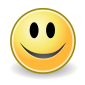 Powodzenia CHEMIACzwartek 26 marca 2020r.I lekcjaSzereg homologiczny kwasów karboksylowychNauczysz się:konstruować modele cząsteczek kwasów karboksylowych;zapisywać wzory sumaryczne i strukturalne prostych kwasów karboksylowych;tworzyć nazwy kwasów karboksylowych.1. Podział kwasówKwasyNieorganiczne                                                               Organiczne( karboksylowe)W celu przypomnienia napisz poniżej kolejne nazwy i wzory poznanych kwasów nieorganicznych.Kwas chlorowodorowy       HCl2. Kwasy organiczne to pochodne węglowodorów zawierające w cząsteczce grupę karboksylową, która jest ich grupą funkcyjną.–COOH                grupa karboksylowa – wzory: sumaryczny i strukturalny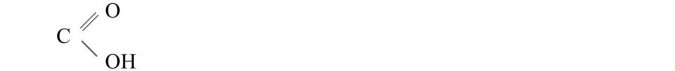 Alkohole miały grupę funkcyjną -OH3. Szereg homologiczny kwasów karboksylowych.Dodatkowe informacje:Nazwy kwasów organicznych:Nazwy systematyczne                                                                 Nazwy zwyczajowe                                       Tworzy się od nazwy węglowodoru                                           Pochodzą od miejscadodając końcówkę – owy                                                            występowania lub zastosowańPoniższą tabelę uzupełnij o brakujące informacje. Możesz skorzystać z podręcznika str. 158 - 1594. Ogólny wzór kwasów karboksylowychJeżeli kwas karboksylowy jest pochodną alkanu i zawiera w cząsteczce jedną grupę karboksylową, to możemy zapisać jego wzór ogólny:CnH2n+1COOH  lub RCOOH5. Kwasy karboksylowe mogą mieć w cząsteczce więcej niż jedną grupę karboksylową Korzystając z podręcznika str. 159 napisz nazwę i miejsce występowania:a) kwas dikarboksylowy:nazwa ………………………………………miejsce występowania…………………………………………………………………………b) kwas trikarboksylowynazwa ………………………………………miejsce występowania…………………………………………………………………………W celu utrwalenia wiadomości z tej lekcji wykonaj polecenie: 4 i 6  ze str.160 podręcznika.Wykorzystano e-podręczniki i podręcznik do nauki chemii dla klasy VII Nowej Ery. Proszę zrobić krótką notatkę do zeszytu przedmiotowego z przesłanych materiałów, która uwzględni rozwiązanie zawartych w nich poleceń.Czwartek 26 marca 2020r.II lekcjaKwas metanowy                                                               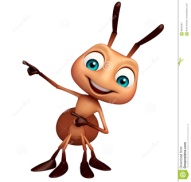 Dodatkowe informacjeKwas mrówkowy występuje w jadzie mrówek, które wykorzystują go do niszczenia pasożytów. Ten sam kwas produkują m.in. pszczoły oraz roślina o parzących właściwościach – pokrzywa. Po dotknięciu pokrzywy natychmiast poczujemy pieczenie i kłucie, a na skórze pojawią się swędzące bąble. Dzieje się tak dlatego, że umiejscowione na liściach włoski parzące wstrzykują pod skórę kwas mrówkowy.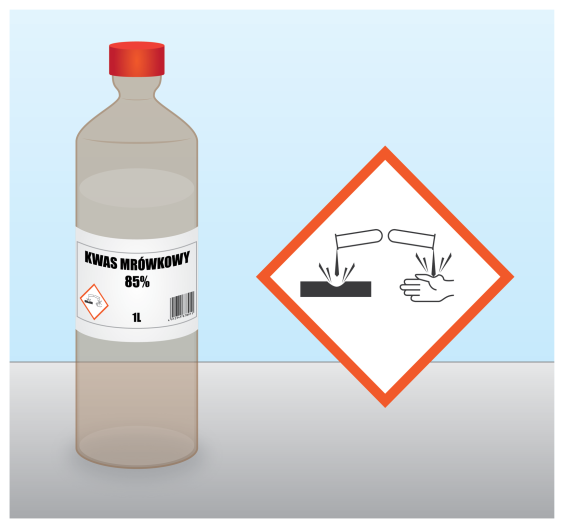 Kwas metanowy =  mrówkowywzór sumaryczny HCOOHwzór strukturalny 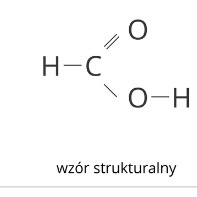 właściwości fizyczne: ciecz;bezbarwny;dobrze rozpuszcza się w wodzie.właściwości chemiczne:ma ostry duszący zapach;trujący;powoduje oparzenia;jest palny.Reakcja spalania całkowitego kwasu mrówkowegoHCOOH   +  O2 →  CO2    +   H2OIlość atomów węgla  i wodoru po lewej i prawej stronie równania jest taka sama. Nie zgadza się  ilość atomów tlenu. Po lewej stronie są łącznie 4 atomy tlenu a po prawej 3 atomy. Jeżeli w produktach ( po prawej stronie )są 3 atomy to w substratach (po lewej stronie) też muszą być 3 . Dwa atomy tlenu już są w cząsteczce kwasu, więc brakuje jednego atomu tlenu, więc przed O2 należy wpisać 1/2HCOOH   + 1/2 O2 →  CO2    +   H2O   i całe równanie pomnożyć przez 2
2 HCOOH   +  O2 →  2 CO2    +   2 H2OUlega reakcji dysocjacji jonowejDysocjacja jonowa kwasów – rozpad cząsteczek kwasów na kationy wodoru i aniony reszty kwasowej pod wpływem cząsteczek wody. W cząsteczce kwasu mrówkowego wyróżniamy wodór kwasowy i resztę kwasową.HCOOHReszta kwasowa                                                                       wodór kwasowyW reakcji dysocjacji jonowej kation wodoru odrywa się z grupy karboksylowejHCOOH              H+    +    HCOO-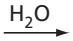 Kwas mrówkowy                kation wodoru            anion mrówczanowyNazwy anionów tworzymy od nazw soli np.kwas azotowy(V)            azotan(V)kwas siarkowy(VI)          siarczan(VI)kwas mrówkowy             mrówczanZastosowanie kwasu mrówkowego (podręcznik str. 163).W celu utrwalenia wiadomości z lekcji; wykonaj zadanie 2 i 3  ze str. 163 podręcznika.Wykorzystano e-podręczniki i podręcznik do nauki chemii dla klasy VII Nowej Ery. Proszę zrobić krótką notatkę do zeszytu przedmiotowego z przesłanych materiałów, która uwzględni rozwiązanie zawartych w nich poleceń.BIOLOGIA26 III czwartek  (czytamy i uczymy się)Napisz do zeszytuTemat: Zależności pokarmowe.1.Przypomnienie – co to są zależności i łańcuchy  pokarmowe, s.1212.Poziomy troficzne w ekosystemach:- producenci- konsumenci- destruenci3. Sieć pokarmowa (na przykł. lasu) s.1224. Równowaga ekosystemu  s.1235. Zakłócenie równowagi ekosystemu:- gdy, z ekosystemu zniknie jeden z gatunków w nim występujących- gdy, do ekosystemu zostanie wprowadzony obcy gatunek6. Równowaga regulowana przez lód  s.124 Zadanie – napisz do zeszytu  str.124 ćw. 1EDBMateriały do lekcji:
https://epodreczniki.pl/a/oparzenia-termiczne-i-chemiczne/Djhc4D90a

Zadanie do  odrobienia to napisanie i odesłanie mi krótkiej notatki na
maila obronacywilna@gmail.com zasad postępowania w przypadku udaru
cieplnego.
Termin nadsyłania prac upływa w piątek 27.03 2020JĘZYK NIEMIECKITemat: Środki lokomocjiNa ostatniej lekcji rozmawialiśmy o miejscach do których można się udać. Dziękuję za emaile, które od Was otrzymałam i czekam na te, których jeszcze nie dostałam. W podręczniku na stronie 77 znajdziecie nazwy środków lokomocji, którymi można się przemieszczać. Zapiszcie je proszę do zeszytu - najlepiej z podziałem ze względu na rodzaj męski, żeński i nijaki.W języku niemieckim, chcąc odpowiedzieć na pytanie Womit fährst du? Czym pojedziesz? Odpowiadamy : Ich fahre mit dem Zug - rodzaj męski, - jadę pociągiem                           Ich fahre mit der U-Bahn - rodzaj żeński - jadę metrem,                           Ich fahre mit dem Fahrrad - rodzaj nijaki - jadę rowerem.Po „mit” występuje zawsze przypadek 3, stąd zmiana rodzajnika.Podobnie sytuacja kształtuje się w przypadku miejsca w mieście, do którego chcemy dotrzeć:Ich fahre zum (zu+dem) Bahnhof - jadę na dworzec ( der Bahnhof w przypadku 3 zmienia się na dem Bahnhof)Ich fahre zur (zu +der ) Post - jadę na pocztę ( die Post w przypadku 3 zmienia się na der Post)Ich fahre zum Kino (zu +dem) Kino - jadę do kina ( das Kino w przypadku 3 zmienia się na dem Kino).Zróbcie proszę tę krótką notatkę do zeszytu i pod spodem przetłumaczcie 3 zdania:Jadę tramwajem do supermarketu.Jadę taksówką do szkołyJadę autobusem na pocztę. Polecam również krótkie ćwiczenie online - strony 2-5https://learngerman.dw.com/de/mit-bus-und-bahn/l-40461864W razie pytań jestem do dyspozycji:)23.03 (PONIEDZIAŁEK)Temat: Twórca i jego czasy – Stefan Żeromski.Proszę zapoznać się z sylwetką autora „Syzyfowych prac” – podręczniki s. 146-147. Napiszcie krótką notatkę.24.04 (wtorek)Temat: „Syzyfowe prace” – lektura dla uważnych czytelników.Odszukaj inf o Syzyfie (epodręczniki : Syzyfowa praca)Wykonajcie ćw. 8 Napisz plan wydarzeń do mitu o Syzyfie, ćw. 9 -(tabelkę) https://wordwall.net  - Syzyfowe prace (wykonajcie test online)Dokończ zdania – wpisz do zeszytu:Według mnie książka pt: „Syzyfowe prace” jest- ……….Szczególną trudność przy czytaniu sprawiło mi…….Książka opowiada o………………….Jej główny bohater ………………Inni ważni bohaterowie….Akcja powieści rozgrywa się w dramatycznym dla Polski czasie…..25.03 (środa)Temat: Szkoła dawniej i dzisiaj.Notatkę prześlę. 27.03 (piątek) -2 godzTemat: Andrzej Radek, Bernard Zygier, Anna Stogowska – osoby, które wywarły decydujący wpływ na Marcina Borowicza. Charakterystyka bohaterów.Notatkę prześlę.l.p.Nazwa faliDługość fali / częstotliwośćwłaściwościzastosowanieWzór strukturalnyWzór półstrukturalnyNazwa kwasuKomentarzH- COOHHCOOHkwas metanowykwas mrówkowyTo wyjątek wśród kwasów, bo do grupy karboksylowej dołączony jest tylko wodór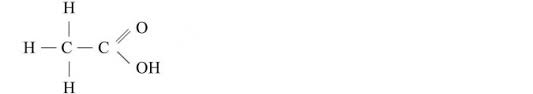 CH3 - COOHCH3COOHkwas etanowykwas octowyDo grupy karboksylowej dołączony jest łańcuch węglowyCH3 – CH2 - COOHC2H5COOHkwas propanowykwas propionowyGdy tworzymy nazwę kwasu liczymy wszystkie atomy węgla -  również z grupy karboksylowejC3H7COOHLiczbę atomów wodoru obliczamy tak samo jak w alkoholach H2n+1